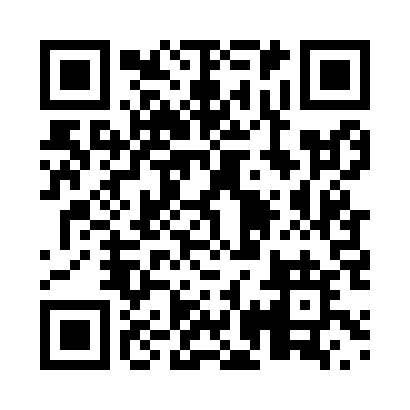 Prayer times for Nith Grove, Ontario, CanadaMon 1 Jul 2024 - Wed 31 Jul 2024High Latitude Method: Angle Based RulePrayer Calculation Method: Islamic Society of North AmericaAsar Calculation Method: HanafiPrayer times provided by https://www.salahtimes.comDateDayFajrSunriseDhuhrAsrMaghribIsha1Mon3:375:331:206:439:0711:032Tue3:385:341:216:439:0711:033Wed3:395:341:216:439:0711:024Thu3:405:351:216:439:0711:025Fri3:415:361:216:429:0611:016Sat3:425:361:216:429:0611:007Sun3:435:371:216:429:0510:598Mon3:445:381:226:429:0510:589Tue3:465:391:226:429:0410:5710Wed3:475:391:226:429:0410:5611Thu3:485:401:226:419:0310:5512Fri3:505:411:226:419:0310:5413Sat3:515:421:226:419:0210:5314Sun3:525:431:226:409:0110:5115Mon3:545:441:226:409:0110:5016Tue3:555:451:226:409:0010:4917Wed3:575:461:236:398:5910:4718Thu3:585:471:236:398:5810:4619Fri4:005:481:236:388:5710:4520Sat4:025:491:236:388:5610:4321Sun4:035:501:236:378:5510:4122Mon4:055:511:236:378:5410:4023Tue4:065:521:236:368:5310:3824Wed4:085:531:236:368:5210:3725Thu4:105:541:236:358:5110:3526Fri4:125:551:236:348:5010:3327Sat4:135:561:236:348:4910:3228Sun4:155:571:236:338:4810:3029Mon4:175:581:236:328:4710:2830Tue4:186:001:236:328:4510:2631Wed4:206:011:236:318:4410:24